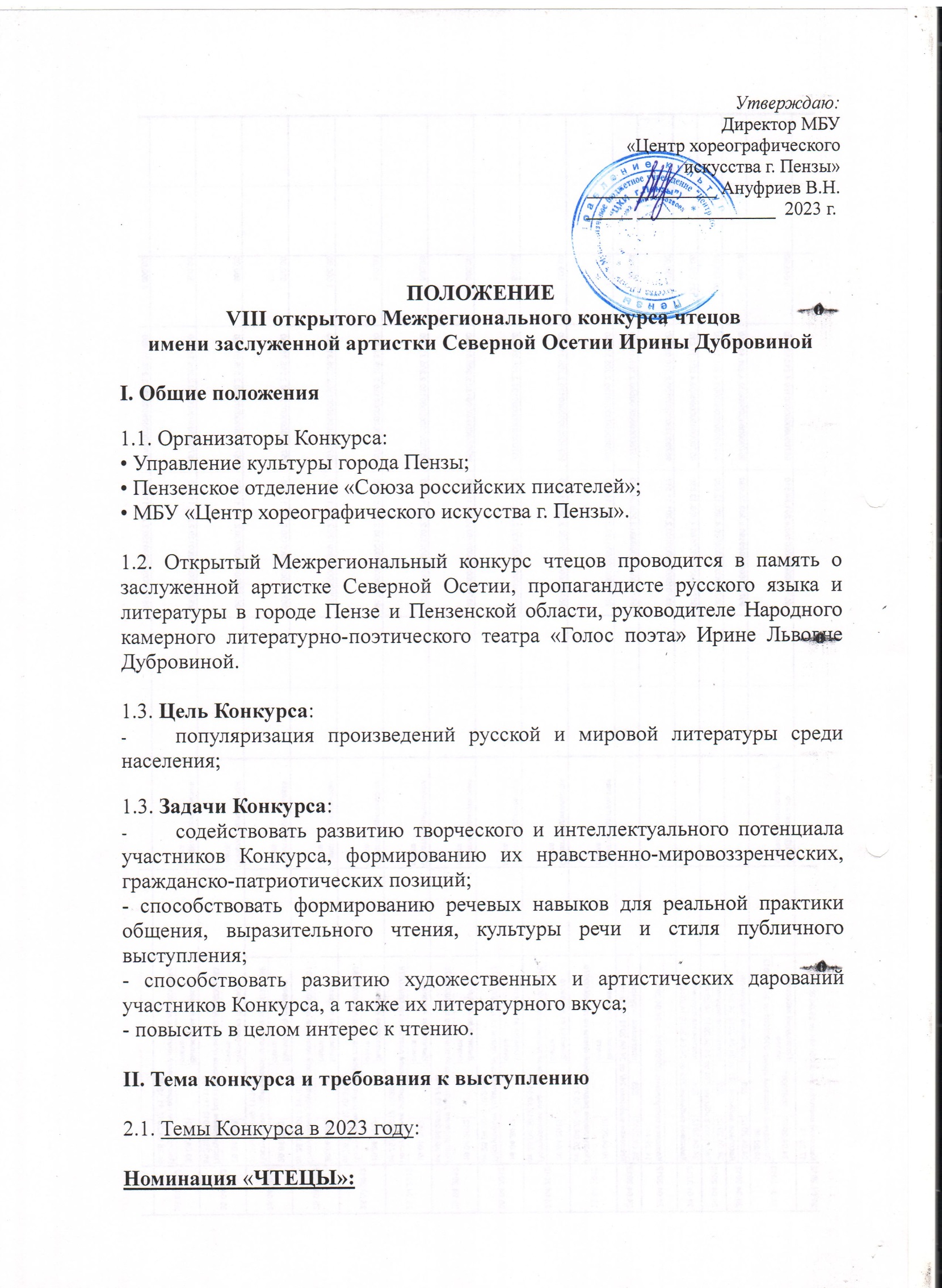 «Пензе 360!» - стихи о малой родине, стихи пензенских поэтов.«История в поэзии» - стихи советских поэтов.Номинация «ПОЭТЫ»: участники представляют произведения собственного сочинения по темам:«Пензе 360!» - стихи о малой родине;«История в поэзии».
2.2. Продолжительность выступления не должна превышать 5 минут. Приветствуются музыкальное сопровождение номера и театрализованные композиции по теме конкурса.
2.3. Критерии оценки исполнительского мастерства:
1. Зрительское восприятие:
- внешний вид;
- мышечная свобода, активность позы;
- жестикуляция и мимика.
2. Слуховое восприятие:
- свобода звучания голоса;
- дикционная четкость;
- интонирование;
- культура произношения;
- темпо-ритмическое разнообразие.
3. Стиходействие:
-знание правил выхода и ухода со сцены; 
- контакт со зрителем;
- степень эмоционального воздействия на восприятие исполняемого произведения.2.4. Критерии оценки авторских произведений.1. Соответствие авторских произведений теме номинации.2. Умение автора с помощью выразительных средств поэтического жанра донести до слушателей главную мысль произведения.3. Художественный уровень произведения.4. Степень отражения общественно-значимых тем.5. Оригинальность подачи.III. Порядок проведения конкурса и условия участия
3.1. В конкурсе принимают участие все желающие по следующим возрастным группам:  - младшая (5 – 8 лет) - средняя   (9 - 11 лет);  - старшая   (12 - 14 лет);  - юношеская  (от 15 - 18 лет);  - сеньоры (от 19 и старше).  - пенсионеры.
3.2 В связи со сложной эпидемиологической обстановкой конкурсные прослушивания будут проходить в двух форматах (по желанию участников): очно и по видеозаписи.3.3. Конкурс проводится 26-27 октября 2023 года в МБУ «Центр хореографического искусства г. Пензы».3.4. Целевой взнос за участие в конкурсе составляет 400 рублей (для пенсионеров бесплатно).3.5. Прием заявок  и видеоматериала на участие в конкурсе.Заявки  принимаются до 17 октября  2023 года. E-mail: venzelia@mail.ru.Тел. 200-757.Адрес: г. Пенза, ул. Леонова, 1а. Требования к видеоматериалам:Разрешение кадра 1920 х 1080 или 1280х720, соотношение сторон видео 16:9  (горизонтальная ориентация экрана).Звук стерео, хорошего качества, без посторонних шумов.Видеоматериалы должны быть направлены в виде ссылок на облачные сервисы и файлообменники: Google диск, Яндекс диск, Облако Mail.ru, DropBox.НЕ ПРИНИМАЮТСЯ ссылки на видео, размещенное в любых социальных сетях или скачанное из социальных сетей «Вконтакте», «YouTube», «Vimeo», «Одноклассники» и т.д.Каждый номер, должен быть представлен отдельным файлом, в названии видеофайла необходимо указать наименование композиции и коллектива.Видео не должно содержать титров, логотипов и других знаков.Приложение 1Заявкана участие в VIII открытом городском  конкурсе чтецовимени Ирины ДубровинойФ.И.О.Паспортные данныеВозраст(дата рождения)Наименование учебного заведения, класс, курс (для учащихся общеобразовательных  и средних профессиональных учебных учреждений и студентов вузов)Название произведения, авторКонтактный телефон,адрес, e-mailУчастники  в номинации ПОЭТЫ вместе с заявкой направляют текст конкурсного произведения. Без текста заявка не принимается!Участники  в номинации ПОЭТЫ вместе с заявкой направляют текст конкурсного произведения. Без текста заявка не принимается!Участники  в номинации ПОЭТЫ вместе с заявкой направляют текст конкурсного произведения. Без текста заявка не принимается!Участники  в номинации ПОЭТЫ вместе с заявкой направляют текст конкурсного произведения. Без текста заявка не принимается!Участники  в номинации ПОЭТЫ вместе с заявкой направляют текст конкурсного произведения. Без текста заявка не принимается!Участники  в номинации ПОЭТЫ вместе с заявкой направляют текст конкурсного произведения. Без текста заявка не принимается!Форма № ПД-4Форма № ПД-4Форма № ПД-4Форма № ПД-4Форма № ПД-4Форма № ПД-4Форма № ПД-4Форма № ПД-4Форма № ПД-4КвитанцияФинансовое управление города Пензы (Муниципальное бюджетное учреждение
  «Центр хореографического искусства г. Пензы»)                                                                   пФинансовое управление города Пензы (Муниципальное бюджетное учреждение
  «Центр хореографического искусства г. Пензы»)                                                                   пФинансовое управление города Пензы (Муниципальное бюджетное учреждение
  «Центр хореографического искусства г. Пензы»)                                                                   пФинансовое управление города Пензы (Муниципальное бюджетное учреждение
  «Центр хореографического искусства г. Пензы»)                                                                   пФинансовое управление города Пензы (Муниципальное бюджетное учреждение
  «Центр хореографического искусства г. Пензы»)                                                                   пФинансовое управление города Пензы (Муниципальное бюджетное учреждение
  «Центр хореографического искусства г. Пензы»)                                                                   пФинансовое управление города Пензы (Муниципальное бюджетное учреждение
  «Центр хореографического искусства г. Пензы»)                                                                   пФинансовое управление города Пензы (Муниципальное бюджетное учреждение
  «Центр хореографического искусства г. Пензы»)                                                                   пФинансовое управление города Пензы (Муниципальное бюджетное учреждение
  «Центр хореографического искусства г. Пензы»)                                                                   п(наименование получателя платежа)(наименование получателя платежа)(наименование получателя платежа)(наименование получателя платежа)(наименование получателя платежа)(наименование получателя платежа)(наименование получателя платежа)(наименование получателя платежа)(наименование получателя платежа)5835028083/5835010015835028083/58350100103234643567010005500032346435670100055000323464356701000550003234643567010005500(ИНН/КПП получателя платежа)                             (номер счета получателя платежа)                                               к/с    40102810045370000047(ИНН/КПП получателя платежа)                             (номер счета получателя платежа)                                               к/с    40102810045370000047(ИНН/КПП получателя платежа)                             (номер счета получателя платежа)                                               к/с    40102810045370000047(ИНН/КПП получателя платежа)                             (номер счета получателя платежа)                                               к/с    40102810045370000047(ИНН/КПП получателя платежа)                             (номер счета получателя платежа)                                               к/с    40102810045370000047(ИНН/КПП получателя платежа)                             (номер счета получателя платежа)                                               к/с    40102810045370000047(ИНН/КПП получателя платежа)                             (номер счета получателя платежа)                                               к/с    40102810045370000047(ИНН/КПП получателя платежа)                             (номер счета получателя платежа)                                               к/с    40102810045370000047(ИНН/КПП получателя платежа)                             (номер счета получателя платежа)                                               к/с    40102810045370000047в       Отделении Пенза г.Пенза                       БИКв       Отделении Пенза г.Пенза                       БИКв       Отделении Пенза г.Пенза                       БИКв       Отделении Пенза г.Пенза                       БИКв       Отделении Пенза г.Пенза                       БИКв       Отделении Пенза г.Пенза                       БИКв       Отделении Пенза г.Пенза                       БИК015655003 (наименование банка получателя платежа) ОКАТО                                  56701000                (наименование банка получателя платежа) ОКАТО                                  56701000                (наименование банка получателя платежа) ОКАТО                                  56701000                (наименование банка получателя платежа) ОКАТО                                  56701000                (наименование банка получателя платежа) ОКАТО                                  56701000                (наименование банка получателя платежа) ОКАТО                                  56701000                (наименование банка получателя платежа) ОКАТО                                  56701000                (наименование банка получателя платежа) ОКАТО                                  56701000                (наименование банка получателя платежа) ОКАТО                                  56701000               КБК КБК КБК 9570000000000000013195700000000000000131957000000000000001319570000000000000013195700000000000000131Организационный взнос      ________             209572D1323          ________Организационный взнос      ________             209572D1323          ________Организационный взнос      ________             209572D1323          ________Организационный взнос      ________             209572D1323          ________Организационный взнос      ________             209572D1323          ________Организационный взнос      ________             209572D1323          ________Организационный взнос      ________             209572D1323          ________Организационный взнос      ________             209572D1323          ________Организационный взнос      ________             209572D1323          ________(наименование платежа)                                   (номер лицевого счета (код) плательщика)(наименование платежа)                                   (номер лицевого счета (код) плательщика)(наименование платежа)                                   (номер лицевого счета (код) плательщика)(наименование платежа)                                   (номер лицевого счета (код) плательщика)(наименование платежа)                                   (номер лицевого счета (код) плательщика)(наименование платежа)                                   (номер лицевого счета (код) плательщика)(наименование платежа)                                   (номер лицевого счета (код) плательщика)(наименование платежа)                                   (номер лицевого счета (код) плательщика)(наименование платежа)                                   (номер лицевого счета (код) плательщика)Название          Орг. взнос за участие в VIII открытом городском конкурсе чтецов им. И. Дубровиной  Название          Орг. взнос за участие в VIII открытом городском конкурсе чтецов им. И. Дубровиной  Название          Орг. взнос за участие в VIII открытом городском конкурсе чтецов им. И. Дубровиной  Название          Орг. взнос за участие в VIII открытом городском конкурсе чтецов им. И. Дубровиной  Название          Орг. взнос за участие в VIII открытом городском конкурсе чтецов им. И. Дубровиной  Название          Орг. взнос за участие в VIII открытом городском конкурсе чтецов им. И. Дубровиной  Название          Орг. взнос за участие в VIII открытом городском конкурсе чтецов им. И. Дубровиной  Название          Орг. взнос за участие в VIII открытом городском конкурсе чтецов им. И. Дубровиной  Название          Орг. взнос за участие в VIII открытом городском конкурсе чтецов им. И. Дубровиной  КассирДата                                п                 п                 п                 пСумма платежа                400,00 руб.пСумма платежа                400,00 руб.пСумма платежа                400,00 руб.пСумма платежа                400,00 руб.пПодпись плательщика   _______________Подпись плательщика   _______________Подпись плательщика   _______________Форма № ПД-4Форма № ПД-4Форма № ПД-4Форма № ПД-4Форма № ПД-4Форма № ПД-4Форма № ПД-4Форма № ПД-4Форма № ПД-4КвитанцияФинансовое управление города Пензы (Муниципальное бюджетное учреждение
  «Центр хореографического искусства г. Пензы»)                                                                   пФинансовое управление города Пензы (Муниципальное бюджетное учреждение
  «Центр хореографического искусства г. Пензы»)                                                                   пФинансовое управление города Пензы (Муниципальное бюджетное учреждение
  «Центр хореографического искусства г. Пензы»)                                                                   пФинансовое управление города Пензы (Муниципальное бюджетное учреждение
  «Центр хореографического искусства г. Пензы»)                                                                   пФинансовое управление города Пензы (Муниципальное бюджетное учреждение
  «Центр хореографического искусства г. Пензы»)                                                                   пФинансовое управление города Пензы (Муниципальное бюджетное учреждение
  «Центр хореографического искусства г. Пензы»)                                                                   пФинансовое управление города Пензы (Муниципальное бюджетное учреждение
  «Центр хореографического искусства г. Пензы»)                                                                   пФинансовое управление города Пензы (Муниципальное бюджетное учреждение
  «Центр хореографического искусства г. Пензы»)                                                                   пФинансовое управление города Пензы (Муниципальное бюджетное учреждение
  «Центр хореографического искусства г. Пензы»)                                                                   п(наименование получателя платежа)(наименование получателя платежа)(наименование получателя платежа)(наименование получателя платежа)(наименование получателя платежа)(наименование получателя платежа)(наименование получателя платежа)(наименование получателя платежа)(наименование получателя платежа)5835028083/5835010015835028083/58350100103234643567010005500032346435670100055000323464356701000550003234643567010005500(ИНН/КПП получателя платежа)                             (номер счета получателя платежа)                                               к/с    40102810045370000047(ИНН/КПП получателя платежа)                             (номер счета получателя платежа)                                               к/с    40102810045370000047(ИНН/КПП получателя платежа)                             (номер счета получателя платежа)                                               к/с    40102810045370000047(ИНН/КПП получателя платежа)                             (номер счета получателя платежа)                                               к/с    40102810045370000047(ИНН/КПП получателя платежа)                             (номер счета получателя платежа)                                               к/с    40102810045370000047(ИНН/КПП получателя платежа)                             (номер счета получателя платежа)                                               к/с    40102810045370000047(ИНН/КПП получателя платежа)                             (номер счета получателя платежа)                                               к/с    40102810045370000047(ИНН/КПП получателя платежа)                             (номер счета получателя платежа)                                               к/с    40102810045370000047(ИНН/КПП получателя платежа)                             (номер счета получателя платежа)                                               к/с    40102810045370000047в       Отделении Пенза г.Пенза                       БИКв       Отделении Пенза г.Пенза                       БИКв       Отделении Пенза г.Пенза                       БИКв       Отделении Пенза г.Пенза                       БИКв       Отделении Пенза г.Пенза                       БИКв       Отделении Пенза г.Пенза                       БИКв       Отделении Пенза г.Пенза                       БИК015655003 (наименование банка получателя платежа) ОКАТО                                  56701000                (наименование банка получателя платежа) ОКАТО                                  56701000                (наименование банка получателя платежа) ОКАТО                                  56701000                (наименование банка получателя платежа) ОКАТО                                  56701000                (наименование банка получателя платежа) ОКАТО                                  56701000                (наименование банка получателя платежа) ОКАТО                                  56701000                (наименование банка получателя платежа) ОКАТО                                  56701000                (наименование банка получателя платежа) ОКАТО                                  56701000                (наименование банка получателя платежа) ОКАТО                                  56701000               КБК КБК КБК 9570000000000000013195700000000000000131957000000000000001319570000000000000013195700000000000000131Организационный взнос      ________             209572D1323          ________Организационный взнос      ________             209572D1323          ________Организационный взнос      ________             209572D1323          ________Организационный взнос      ________             209572D1323          ________Организационный взнос      ________             209572D1323          ________Организационный взнос      ________             209572D1323          ________Организационный взнос      ________             209572D1323          ________Организационный взнос      ________             209572D1323          ________Организационный взнос      ________             209572D1323          ________(наименование платежа)                                   (номер лицевого счета (код) плательщика)(наименование платежа)                                   (номер лицевого счета (код) плательщика)(наименование платежа)                                   (номер лицевого счета (код) плательщика)(наименование платежа)                                   (номер лицевого счета (код) плательщика)(наименование платежа)                                   (номер лицевого счета (код) плательщика)(наименование платежа)                                   (номер лицевого счета (код) плательщика)(наименование платежа)                                   (номер лицевого счета (код) плательщика)(наименование платежа)                                   (номер лицевого счета (код) плательщика)(наименование платежа)                                   (номер лицевого счета (код) плательщика)Название          Орг. взнос за участие в VIIi открытом городском конкурсе чтецов им. И. Дубровиной  Название          Орг. взнос за участие в VIIi открытом городском конкурсе чтецов им. И. Дубровиной  Название          Орг. взнос за участие в VIIi открытом городском конкурсе чтецов им. И. Дубровиной  Название          Орг. взнос за участие в VIIi открытом городском конкурсе чтецов им. И. Дубровиной  Название          Орг. взнос за участие в VIIi открытом городском конкурсе чтецов им. И. Дубровиной  Название          Орг. взнос за участие в VIIi открытом городском конкурсе чтецов им. И. Дубровиной  Название          Орг. взнос за участие в VIIi открытом городском конкурсе чтецов им. И. Дубровиной  Название          Орг. взнос за участие в VIIi открытом городском конкурсе чтецов им. И. Дубровиной  Название          Орг. взнос за участие в VIIi открытом городском конкурсе чтецов им. И. Дубровиной  КассирДата                                п                 п                 п                 пСумма платежа                400,00 руб.пСумма платежа                400,00 руб.пСумма платежа                400,00 руб.пСумма платежа                400,00 руб.пПодпись плательщика   _______________Подпись плательщика   _______________Подпись плательщика   _______________